План работы площадки наVI Региональном чемпионате «Молодые профессионалы»    (WORLDSKILLS RUSSIA) в Ненецком автономном округе Компетенция «Дошкольное воспитание» (ЮНИОРЫ)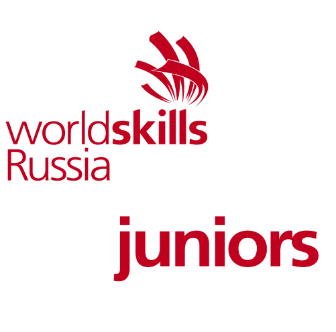 Согласовано Зам. МК WSRJ«Дошкольное воспитание» ____________Ульянова Э.Э                                                                                                                         «___»____________2021 г.Дата и времяНаименование мероприятияМесто проведенияC -2, 28 ноября 2021, воскресеньеC -2, 28 ноября 2021, воскресеньеC -2, 28 ноября 2021, воскресенье9.00-13.00Застройка площадки, прием площадки ГЭГБПОУ НАО НМСГК Выучейского 25C -1, день работы экспертов и участников, 29 ноября 2021, понедельникC -1, день работы экспертов и участников, 29 ноября 2021, понедельникC -1, день работы экспертов и участников, 29 ноября 2021, понедельник8:00 - 8:30Приезд на площадкуГБПОУ НАО НМСГК Выучейского 258.30-09.00Регистрация экспертов на конкурсной площадкеГБПОУ НАО НМСГК Выучейского 2509.00-09.30Инструктаж экспертов по ТБ и ОТГБПОУ НАО НМСГК Выучейского 2509.30-10.00Ознакомление экспертов с конкурсной документациейГБПОУ НАО НМСГК Выучейского 2510.00-12.00Ознакомление экспертов с критериями оцениванияГБПОУ НАО НМСГК Выучейского 2512.00-13.00Внесение 30 % изменений в конкурсные задания. Подготовка документов для работы. Оформление и подписание протоколов.ГБПОУ НАО НМСГК Выучейского 2513.00-14.00Обеденный перерывГБПОУ НАО НМСГК Выучейского 2514.00-15.00Торжественная церемония открытия VI регионального чемпионата «Молодые профессионалы» (WorldSkills Russia) 2021ГБПОУ НАО НМСГК Выучейского 2515.00 - 15.30Регистрация участников на конкурсной площадкеГБПОУ НАО НМСГК Выучейского 2515.30-16.00Инструктаж участников по ТБ и ОТГБПОУ НАО НМСГК Выучейского 2516.00-16.30Ознакомление участников с конкурсной документациейГБПОУ НАО НМСГК Выучейского 2516.30-17.00Ознакомление участников с рабочими местами, тестирование оборудованияГБПОУ НАО НМСГК Выучейского 2517.00-18.00Блокировка схемы оценок в CIS. Подписание документов. Вывод протоколов из системы на всех участников. Проведение осмотра рабочих мест участников.ГБПОУ НАО НМСГК Выучейского 2516.30-19.30Знакомство с конкурсной площадкой, рабочими местами и оборудованием по компетенции. Проверка соответствия плана застройки и оснащения площадки с согласованным ПЗ и ИЛ. Подписание акта приема площадки.ГБПОУ НАО НМСГК Выучейского 2519.30Завершение работы на площадкеГБПОУ НАО НМСГК Выучейского 25С1, первый конкурсный день -  30 ноября 2021 (вторник)С1, первый конкурсный день -  30 ноября 2021 (вторник)С1, первый конкурсный день -  30 ноября 2021 (вторник)9.00-9.30Брифинг, инструктаж конкурсантов, экспертов по ОТ и ТБ, жеребьевка.ГБПОУ НАО НМСГК Выучейского 259.30- 12.00Модуль А. «Обучение и воспитание детей дошкольного возраста»Задание 1. Разработка и проведение интегрированного занятия по речевому развитию (выразительное чтение) с подгруппой детей с включением дидактической игры на ИКТ оборудовании.Выполнение задания (2 часа 30 мин.)ГБПОУ НАО НМСГК Выучейского 2512.00- 12.16Подготовка участником площадки (по 2 мин*8 чел.=16 мин.)ГБПОУ НАО НМСГК Выучейского 2512.01 – 14.01Модуль А. «Обучение и воспитание детей дошкольного возраста»Задание 1. Представление задания (по 15 мин.* 8 чел. = 2 часа)ГБПОУ НАО НМСГК Выучейского 2514.01 -14.40Обед участников соревнований, экспертовГБПОУ НАО НМСГК Выучейского 2514.40-18.00Оценивание экспертами Задания 1, внесение результатов в CIZГБПОУ НАО НМСГК Выучейского 2514.40-15.00Отъезд участников соревнованийГБПОУ НАО НМСГК Выучейского 25С 2, второй конкурсный день – 1декабря 2021 (среда)С 2, второй конкурсный день – 1декабря 2021 (среда)С 2, второй конкурсный день – 1декабря 2021 (среда)9.00-9.30Брифинг,инструктаж конкурсантов, экспертов по ОТ и ТБ, жеребьевка.ГБПОУ НАО НМСГК Выучейского 259.30-11.30Модуль С. «Организация различных видов деятельности и общения детей дошкольного возраста» Задание 1. Организация и руководство свободной совместной деятельностью воспитателя с детьми дошкольного возраста (с элементами самостоятельной деятельности детей)Выполнение задания (2 часа 00 мин.)ГБПОУ НАО НМСГК Выучейского 2511.30-12.10Время между участниками (по 5 мин.*8 чел. =40 мин.)ГБПОУ НАО НМСГК Выучейского 2512.10- 14.10Модуль С. «Организация различных видов деятельности и общения детей дошкольного возраста» Задание 1. Представление задания (по 15 мин.* 8 чел. = 2 часа)ГБПОУ НАО НМСГК Выучейского 2514.10-15.00Обед участников соревнований, экспертовГБПОУ НАО НМСГК Выучейского 2515.00-15.10Отъезд участников соревнованийГБПОУ НАО НМСГК Выучейского 2515.10-19.00Оценивание экспертами Задания 2, внесение результатов в CIZГБПОУ НАО НМСГК Выучейского 25 С+1 – 2 декабря 2021 (четверг) С+1 – 2 декабря 2021 (четверг) С+1 – 2 декабря 2021 (четверг)12.00 –13.00Сбор участников соревнований. Обсуждение, ответы на вопросы участников и экспертов. Демонтаж оборудования.ГБПОУ НАО НМСГК Выучейского 25